UNIVERSIDAD NACIONAL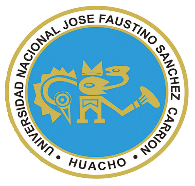 “JOSÉ FAUSTINO SÁNCHEZ CARRIÓN”VICERRECTORADO ACADÉMICOFACULTAD DE DERECHO Y CIENCIAS POLÍTICASESCUELA PROFESIONAL DE DERECHODATOS GENERALESSUMILLAEl curso corresponde al área de Formación Profesional, con el carácter de teórico práctico y tiene por objeto identificar los conceptos y normas de los sectores de producción agrario , pesquero y minero unificando las normas correspondientes a esos sectores productivos , los aspectos regulatorios , contractuales, que el Estado ejerce en dichos campos .Comprende: 1) Principios económicos , administrativos y legales del sector agrario, 2) El sector pesquero, sus principios y normas, 3) El sector minero, su historia, sus principios y normas, y 4) Estudio de la cuenca del río Huaura, de la actividad pesquera en la Región Lima y las principales minas de nuestra Región.CAPACIDADES AL FINALIZAR EL CURSOINDICADORES DE CAPACIDADES AL FINALIZAR EL CURSODESARROLLO DE LAS UNIDADES DIDACTICASVI.  MATERIALES EDUCATIVOS Y OTROS RECURSOS DIDÁCTICOSMEDIOS VIRTUALES-Guía resumen por unidades-Separatas con contenidos temáticos-Texto seleccionado-Libros seleccionados según bibliografíaMEDIOS VISUALES Y ELECTRÓNICOS-Gráficos-ComputadoraMEDIOS INFORMATIVOS	-Internet-Plataformas virtualesVII. EVALUACIÓNInherente al proceso de enseñanza será continua y permanente. Los criterios de evaluación son de desempeño, de producto y de conocimiento en aplicación del artículo 127 inciso b) del Reglamento académico y demás normas, comprende cuatro módulos.PROMEDIO FINAL =    PM1+ PM2+ PM3+ PM4                                                          4EVIDENCIAS DE CONOCIMIENTOSerá a través de pruebas orales y escritas, para el análisis y autoevaluación. En cuanto al primero propende medir la competencia a nivel interpretativo, argumentativo y propositivo, para ello se hace necesario como identifica (describe, ejemplifica, relaciona, explica, reconoce, etc.), y la manera en que argumenta, plantea una afirmación, contradice otras afirmaciones y arriba a  conclusiones) y la forma como propone estrategias como, valoraciones, hipótesis, respuestas a determinadas situaciones, etc. Las evaluaciones en este nivel serán de respuestas con argumentación y coherencia.EVIDENCIA DE DESEMPEÑOPone en acción recursos cognitivos, procedimentales y afectivos, en una integración que denota un conocimiento reflexivo, en tanto se puede expresar lo que se hace, fundamentar la aplicación de la teoría y alcanzar un pensamiento estratégico, respecto de cómo actuar en el ejercicio de la profesión. La evidencia de desempeño se evalúa midiendo como el estudiante aplica los procedimientos y técnicas en el desarrollo de sus trabajos, exposiciones y participaciones en clases.EVIDENCIA DE PRODUCTOEstán involucrados en las finalidades de las competencias, y en tal virtud, no es sencillamente la entrega del producto, antes bien, tiene que ver con el campo de acción y los requerimientos del contexto de aplicación. La evaluación del producto se evidencia en la entrega oportuna de sus trabajos parciales de cada mes y el producto final.Además, se tendrá en cuenta la asistencia como componente del desempeño donde el 30% de inasistencia inhabilita el derecho a la evaluación.VIII. BIBLIOGRAFIA Y REFERENCIAS WEB  UNIDAD DIDACTICA I:- ARANDA BAZALAR Nicanor. (1987) El Problema de las Nacionalidades y el Derecho en el Perú. Universidad San Martín de Porres. Lima –Perú.-ARANDA Carmen, ARANDA Nicanor (2013). Plagas en los alimentos de mayor consumo influyen en la salud de la población en el Distrito de Santa María. UNJFSC-Huacho Perú.- BASADRE AYULO, Jorge. (1997) Historia del Derecho. Editorial San Marcos. Lima -DONGO DENEGRI, Luis. (1990) Diccionario Jurídico Agrario. Editorial Libertad E.I.R.L.Trujillo Perù .-5TO CONGRESO UNIVERSITARIO DE INVESTIGACIÒN (2017) Editorial Universitaria-UNJFSC-Huacho Perú-6TO CONGRESO UNIVERSITARIO DE INVESTIGACIÒN (2018) Editorial Universitaria UNJFSC-Huacho Perú.-DIARIO OFICIAL EL PERUANO (2009) Ley de Recursos Hídricos 29338.Lima.-DIARIO OFICIAL EL PERUANO (2018) Ley 30879 del Presupuesto de la República.-DIARIO OFICIAL EL PERUANO. D.S. 008-2020-SA marzo 2020 Lima. Perú-DIARIO OFICIAL EL PERUANO (2019) DECRETO DE URGENCIA Nº 014-2019. Ley de Presupuesto de la República. Lima.-FIGALLO ADRIANZEN Guillermo. (2006) Derecho Agrario Editorial San Marcos Lima. -GONZALES LINARES Nerio  (2011) Derecho Agrario contemporáneo y Derecho Civil UNIDAD DIDACTICA II:-  ARANDA BAZALAR, Nicanor. (1987) El Problema de las Nacionalidades y el Derecho en el Perú. Universidad San Martín de Porres. Lima –Perú. -  BASADRE AYULO, Jorge.  (1997) Historia del  Derecho .Editorial San Marcos. Lima.- 5TO CONGRESO UNIVERSITARIO DE INVESTIGACIÒN. (2017). Editorial Universitaria-UNJFSC-Huacho Perú.- 6TO CONGRESO UNIVERSITARIO DE INVESTIGACION. (2018). Editorial Universitaria-UNJFSC-Huacho Perú.DIARIO OFICIAL EL PERUANO. (2009) Ley de Recursos Hídricos 29338. Lima.DIARIO OFICIAL EL PERUANO (2018) Ley 30879 del Presupuesto de la República-Lima.DIARIO OFICIAL EL Peruano (1992) Decreto Ley 25977 Ley General de Pesca y Reglamento.DIARIO OFICIAL EL PERUANO. Decreto de Urgencia N°014-2019. Noviembre 2019. Lima. Perú. UNIDAD DIDACTICA III:  -BELAUNDE MOREYRA, Martín (2008) Derecho Minero y Concesión Editorial San Marcos.-DIARIO OFICIAL EL PERUANO (2019) DECRETO DE URGENCIA Nº 014-2019. Ley de Presupuesto de la República. Lima.UNIDAD DIDACTICA IV:- BELAUNDE MOREYRA, Martín. (2008) Derecho Minero y Concesión Editorial San Marcos.- DARIO OFICIAL EL PERUANO. (1981) Decreto Legislativo 109 Ley General de Mi-  minería. Lima.  - DIARIO OFICIAL EL PERUANO. (1992) Decreto Supremo 014-92-EM TUO de la Ley General de minería. Lima-DIARIO OFICIAL EL PERUANO (2019) DECRETO DE URGENCIA Nº 014-2019. Ley de Presupuesto de la República. Lima.- ANDALUZ WESTREICHER (2011) Carlos, Manual de Derecho Ambiental. Lima.IX. PROBLEMAS QUE EL ESTUDIANTE RESOLVERA AL FINALIZAR EL CURSO.	Huacho, Agosto del 2,020Línea de CarreraCursos especializados comunesSemestre Académico2020 - ICódigo del Curso505Créditos03 créditosHoras Semanales Hrs. Totales: 04         Teóricas: 02   Practicas: 02CicloIXSecciónA -BApellidos y Nombres del DocenteM(o). Nicanor Darío Aranda Bazalar.Correo Institucionalnaranda@unjfsc.edu.peN° De Celular986868614CAPACIDAD DE LA UNIDAD DIDÁCTICANOMBRE DE LA UNIDAD DIDÁCTICASEMANASUNIDAD IEXPLICA los principios, Fuentes del Sector Agrario y su relación con otras ramas del DerechoPRINCIPIOS ECONÓMICOS, ADMINISTRATIVOS Y LEGALES DEL SECTOR AGRARIO1-4UNIDADIIANALIZA los principios y normas del Sector, orientada al uso sostenible de los recursos hidrobiológicos, la conservación del medio ambiente y el desarrollo socio-económico.EL SECTOR PESQUERO SUS     PRINCIPIOS Y NORMAS.5-8UNIDADIIIEXPLICA las normas relativas a la Actividad Minera para el aprovechamiento de las sustancias minerales del suelo y subsuelo del territorio nacional.EL SECTOR MINERO HISTORIA, PRINCIPIOS Y NORMAS.9-12UNIDADIVANALIZA la oferta hídrica del Río Huaura, eficiencia de riego, actividad pesquera y minas importantes de la Región.ESTUDIO DE LA CUENCA DEL RÌO HUAURA, DE LA ACTIVIDAD PESQUERA EN LA REGIÒN LIMA Y SUS PRINCIPALES MINAS.13-16N°INDICADORES DE CAPACIDAD AL FINALIZAR EL CURSO1Reconoce la importancia de la tierra , los recursos naturales y el trabajo del ser humano.2Comprende la importancia de las Fuentes otorgadas por el sistema vigente.3Reconoce la importancia de estos derechos y su trascendencia en la vida social.4Reconoce la importancia de las Dimensiones por su impacto en el planeta.5Reconoce la importancia de los principios y cumplimiento de la norma  para el uso sostenible del recurso.6Comprende la importancia de las Fuentes otorgadas por el sistema vigente.7Reconoce la importancia de estos derechos y su trascendencia en la vida social.8Reconoce la importancia de las Dimensiones por su impacto en el planeta.9Reconoce la importancia para el desarrollo de estas actividades.10Comprende la importancia de las actividades mineras y las concesiones.11Reconoce la importancia del Consejo para conocer y resolver en última instancia administrativa los recursos de revisión.12Reconoce los diferentes contratos mineros y sus características.13Reconoce la importancia  para el desarrollo de estas actividades.14Comprende la importancia de los cultivos para los habitantes de la Cuenca.15Reconoce la trascendencia del proceso para el desarrollo de la actividad agropecuaria en el Valle.16Comprende su importancia para la generación de más  empleos.UNIDAD DIDÁCTICA I: PRINCIPIOS ECONÓMICOS, ADMINISTRATIVOS Y LEGALES DEL SECTOR AGRARIO.CAPACIDAD DIDÁCTICA I: EXPLICA LOS PRINCIPIOS, FUENTES DEL SECTOR AGRARIO Y SU RELACIÓN CON OTRAS RAMAS DEL DERECHO.CAPACIDAD DIDÁCTICA I: EXPLICA LOS PRINCIPIOS, FUENTES DEL SECTOR AGRARIO Y SU RELACIÓN CON OTRAS RAMAS DEL DERECHO.CAPACIDAD DIDÁCTICA I: EXPLICA LOS PRINCIPIOS, FUENTES DEL SECTOR AGRARIO Y SU RELACIÓN CON OTRAS RAMAS DEL DERECHO.CAPACIDAD DIDÁCTICA I: EXPLICA LOS PRINCIPIOS, FUENTES DEL SECTOR AGRARIO Y SU RELACIÓN CON OTRAS RAMAS DEL DERECHO.CAPACIDAD DIDÁCTICA I: EXPLICA LOS PRINCIPIOS, FUENTES DEL SECTOR AGRARIO Y SU RELACIÓN CON OTRAS RAMAS DEL DERECHO.CAPACIDAD DIDÁCTICA I: EXPLICA LOS PRINCIPIOS, FUENTES DEL SECTOR AGRARIO Y SU RELACIÓN CON OTRAS RAMAS DEL DERECHO.CAPACIDAD DIDÁCTICA I: EXPLICA LOS PRINCIPIOS, FUENTES DEL SECTOR AGRARIO Y SU RELACIÓN CON OTRAS RAMAS DEL DERECHO.CAPACIDAD DIDÁCTICA I: EXPLICA LOS PRINCIPIOS, FUENTES DEL SECTOR AGRARIO Y SU RELACIÓN CON OTRAS RAMAS DEL DERECHO.UNIDAD DIDÁCTICA I: PRINCIPIOS ECONÓMICOS, ADMINISTRATIVOS Y LEGALES DEL SECTOR AGRARIO.SemanaContenidosContenidosContenidosContenidosContenidosEstrategia didáctica virtualIndicadores de logro de la capacidadUNIDAD DIDÁCTICA I: PRINCIPIOS ECONÓMICOS, ADMINISTRATIVOS Y LEGALES DEL SECTOR AGRARIO.SemanaConceptualProcedimentalProcedimentalActitudinalActitudinalEstrategia didáctica virtualIndicadores de logro de la capacidadUNIDAD DIDÁCTICA I: PRINCIPIOS ECONÓMICOS, ADMINISTRATIVOS Y LEGALES DEL SECTOR AGRARIO.1 Principios, y relación con otras Ramas del Derecho.Explica  los Principios Jurídicos como fundamento del Derecho Positivo.Explica  los Principios Jurídicos como fundamento del Derecho Positivo.Valora las normas relativas a la  tierra como parte de la naturaleza y su importancia para la vida .Valora las normas relativas a la  tierra como parte de la naturaleza y su importancia para la vida .Exposición con participación de alumnos.Reconoce la importancia de la tierra , los recursos naturales y el trabajo del ser humano.UNIDAD DIDÁCTICA I: PRINCIPIOS ECONÓMICOS, ADMINISTRATIVOS Y LEGALES DEL SECTOR AGRARIO.2Fuentes del Derecho Agrario.Analiza las Fuentes Constitucionales, Legales, la Costumbre, Doctrina, Jurisprudencia. Ley 26505, Decreto Legislativo 653.Analiza las Fuentes Constitucionales, Legales, la Costumbre, Doctrina, Jurisprudencia. Ley 26505, Decreto Legislativo 653.Valora las normas en su contexto histórico.Valora las normas en su contexto histórico.Exposición con participación de alumnos.Comprende la importancia de las Fuentes otorgadas por el sistema vigente.UNIDAD DIDÁCTICA I: PRINCIPIOS ECONÓMICOS, ADMINISTRATIVOS Y LEGALES DEL SECTOR AGRARIO.     3Derechos Reales Civil y Agrario.Explica las características de los Derechos Reales y la Posesión Civil y Agraria. Explica las características de los Derechos Reales y la Posesión Civil y Agraria. Valora estos derechos y su utilidad en el contexto social.Valora estos derechos y su utilidad en el contexto social.Exposición con participación de alumnos.Reconoce la importancia de estos derechos y su trascendencia en la vida social.UNIDAD DIDÁCTICA I: PRINCIPIOS ECONÓMICOS, ADMINISTRATIVOS Y LEGALES DEL SECTOR AGRARIO.    4Dimensiones del Derecho Agrario.Resalta las Dimensiones del Derecho Agrario y la importancia del criterio sostenible .Resalta las Dimensiones del Derecho Agrario y la importancia del criterio sostenible .Valora las Dimensiones por el uso adecuado de los recursos.Valora las Dimensiones por el uso adecuado de los recursos.Exposición con participación de alumnos.Reconoce la importancia de las Dimensiones por su impacto en el planeta.UNIDAD DIDÁCTICA I: PRINCIPIOS ECONÓMICOS, ADMINISTRATIVOS Y LEGALES DEL SECTOR AGRARIO.EVALUACIÓN DE LA UNIDAD DIDÁCTICAEVALUACIÓN DE LA UNIDAD DIDÁCTICAEVALUACIÓN DE LA UNIDAD DIDÁCTICAEVALUACIÓN DE LA UNIDAD DIDÁCTICAEVALUACIÓN DE LA UNIDAD DIDÁCTICAEVALUACIÓN DE LA UNIDAD DIDÁCTICAEVALUACIÓN DE LA UNIDAD DIDÁCTICAUNIDAD DIDÁCTICA I: PRINCIPIOS ECONÓMICOS, ADMINISTRATIVOS Y LEGALES DEL SECTOR AGRARIO.EVIDENCIA DE CONOCIMIENTOSEVIDENCIA DE CONOCIMIENTOSEVIDENCIA DE PRODUCTOEVIDENCIA DE PRODUCTOEVIDENCIA DE DESEMPEÑOEVIDENCIA DE DESEMPEÑOEVIDENCIA DE DESEMPEÑOUNIDAD DIDÁCTICA I: PRINCIPIOS ECONÓMICOS, ADMINISTRATIVOS Y LEGALES DEL SECTOR AGRARIO.Evaluación escrita y cuestionarios para medir lo aprendido.Evaluación escrita y cuestionarios para medir lo aprendido.A través de los trabajos académicos se comprobará lo explicado y aprendido.A través de los trabajos académicos se comprobará lo explicado y aprendido.Se verificará si el estudiante reconoce la importancia de estos temas virtualmente.Se verificará si el estudiante reconoce la importancia de estos temas virtualmente.Se verificará si el estudiante reconoce la importancia de estos temas virtualmente.UNIDAD DIDÁCTICA II: EL SECTOR PESQUERO SUS     PRINCIPIOS Y NORMAS.CAPACIDAD DIDÁCTICA II: ANALIZA LOS PRINCIPIOS Y NORMAS DEL SECTOR, ORIENTADA AL USO SOSTENIBLE DE LOS RECURSOS HIDROBIOLÓGICOS, LA CONSERVACIÓN DEL MEDIO AMBIENTE Y EL DESARROLLO SOCIO-ECONÓMICO.CAPACIDAD DIDÁCTICA II: ANALIZA LOS PRINCIPIOS Y NORMAS DEL SECTOR, ORIENTADA AL USO SOSTENIBLE DE LOS RECURSOS HIDROBIOLÓGICOS, LA CONSERVACIÓN DEL MEDIO AMBIENTE Y EL DESARROLLO SOCIO-ECONÓMICO.CAPACIDAD DIDÁCTICA II: ANALIZA LOS PRINCIPIOS Y NORMAS DEL SECTOR, ORIENTADA AL USO SOSTENIBLE DE LOS RECURSOS HIDROBIOLÓGICOS, LA CONSERVACIÓN DEL MEDIO AMBIENTE Y EL DESARROLLO SOCIO-ECONÓMICO.CAPACIDAD DIDÁCTICA II: ANALIZA LOS PRINCIPIOS Y NORMAS DEL SECTOR, ORIENTADA AL USO SOSTENIBLE DE LOS RECURSOS HIDROBIOLÓGICOS, LA CONSERVACIÓN DEL MEDIO AMBIENTE Y EL DESARROLLO SOCIO-ECONÓMICO.CAPACIDAD DIDÁCTICA II: ANALIZA LOS PRINCIPIOS Y NORMAS DEL SECTOR, ORIENTADA AL USO SOSTENIBLE DE LOS RECURSOS HIDROBIOLÓGICOS, LA CONSERVACIÓN DEL MEDIO AMBIENTE Y EL DESARROLLO SOCIO-ECONÓMICO.CAPACIDAD DIDÁCTICA II: ANALIZA LOS PRINCIPIOS Y NORMAS DEL SECTOR, ORIENTADA AL USO SOSTENIBLE DE LOS RECURSOS HIDROBIOLÓGICOS, LA CONSERVACIÓN DEL MEDIO AMBIENTE Y EL DESARROLLO SOCIO-ECONÓMICO.CAPACIDAD DIDÁCTICA II: ANALIZA LOS PRINCIPIOS Y NORMAS DEL SECTOR, ORIENTADA AL USO SOSTENIBLE DE LOS RECURSOS HIDROBIOLÓGICOS, LA CONSERVACIÓN DEL MEDIO AMBIENTE Y EL DESARROLLO SOCIO-ECONÓMICO.CAPACIDAD DIDÁCTICA II: ANALIZA LOS PRINCIPIOS Y NORMAS DEL SECTOR, ORIENTADA AL USO SOSTENIBLE DE LOS RECURSOS HIDROBIOLÓGICOS, LA CONSERVACIÓN DEL MEDIO AMBIENTE Y EL DESARROLLO SOCIO-ECONÓMICO.UNIDAD DIDÁCTICA II: EL SECTOR PESQUERO SUS     PRINCIPIOS Y NORMAS.SemanaContenidosContenidosContenidosContenidosContenidosEstrategia didáctica virtualIndicadores de logro de la capacidadUNIDAD DIDÁCTICA II: EL SECTOR PESQUERO SUS     PRINCIPIOS Y NORMAS.SemanaConceptualProcedimentalProcedimentalActitudinalActitudinalEstrategia didáctica virtualIndicadores de logro de la capacidadUNIDAD DIDÁCTICA II: EL SECTOR PESQUERO SUS     PRINCIPIOS Y NORMAS.5La Ley 25977 promueve el desarrollo sostenido de la actividad pesquera y su aprovechamiento responsable de los recursos hidrobiológicos.Analiza los principios establecidos en la Ley para optimizar los beneficios económicos .Analiza los principios establecidos en la Ley para optimizar los beneficios económicos .Se valora  las normas y principios  para la preservación del ambiente y conservación de la biodiversidad.Se valora  las normas y principios  para la preservación del ambiente y conservación de la biodiversidad.Exposición participación de alumnos Reconoce la importancia de los principios y cumplimiento de la norma  para el uso sostenible del recurso.UNIDAD DIDÁCTICA II: EL SECTOR PESQUERO SUS     PRINCIPIOS Y NORMAS.6La extracción, procesamiento, comercialización y servicios pesqueros.Se aplica con embarcaciones menores y mayores  con la finalidad de obtener productos  elaborados  y/o preservados .Se aplica con embarcaciones menores y mayores  con la finalidad de obtener productos  elaborados  y/o preservados .Se valora la actividad por la importancia económica y social.Se valora la actividad por la importancia económica y social.Exposición  participación de alumnos Reconoce la trascendencia de la actividad pesquera para el desarrollo del país.UNIDAD DIDÁCTICA II: EL SECTOR PESQUERO SUS     PRINCIPIOS Y NORMAS.7De las concesiones, autorizaciones, permisos y licencias.Aplica las normas para la licencia de uso, permiso y autorización.Aplica las normas para la licencia de uso, permiso y autorización.Se valora la aplicación de las normas al caso concreto.Se valora la aplicación de las normas al caso concreto.Exposición  participación de alumnos Reconoce los derechos que el Ministerio de la Producción otorga para el desarrollo de las actividades pesqueras.UNIDAD DIDÁCTICA II: EL SECTOR PESQUERO SUS     PRINCIPIOS Y NORMAS.8De las prohibiciones , infracciones y sanciones.Aplica las sanciones de multa, suspensión, , decomiso y cancelación de derechos.Aplica las sanciones de multa, suspensión, , decomiso y cancelación de derechos.Valora la oportunidad en la aplicación de las sanciones normas al caso concreto. Valora la oportunidad en la aplicación de las sanciones normas al caso concreto. Exposición  participación de alumnos Reconoce la importancia de las sanciones para la explotación sostenible de los recursos.UNIDAD DIDÁCTICA II: EL SECTOR PESQUERO SUS     PRINCIPIOS Y NORMAS.EVALUACIÓN DE LA UNIDAD DIDÁCTICAEVALUACIÓN DE LA UNIDAD DIDÁCTICAEVALUACIÓN DE LA UNIDAD DIDÁCTICAEVALUACIÓN DE LA UNIDAD DIDÁCTICAEVALUACIÓN DE LA UNIDAD DIDÁCTICAEVALUACIÓN DE LA UNIDAD DIDÁCTICAEVALUACIÓN DE LA UNIDAD DIDÁCTICAUNIDAD DIDÁCTICA II: EL SECTOR PESQUERO SUS     PRINCIPIOS Y NORMAS.EVIDENCIA DE CONOCIMIENTOSEVIDENCIA DE CONOCIMIENTOSEVIDENCIA DE PRODUCTOEVIDENCIA DE PRODUCTOEVIDENCIA DE DESEMPEÑOEVIDENCIA DE DESEMPEÑOEVIDENCIA DE DESEMPEÑOUNIDAD DIDÁCTICA II: EL SECTOR PESQUERO SUS     PRINCIPIOS Y NORMAS.Evaluación escrita y cuestionarios para medir lo aprendido.Evaluación escrita y cuestionarios para medir lo aprendido.A través de los trabajos académicos se explicará lo aplicado y aprendido.A través de los trabajos académicos se explicará lo aplicado y aprendido.Se verificara si el estudiante reconoce la importancia de estos temas virtualmente.Se verificara si el estudiante reconoce la importancia de estos temas virtualmente.Se verificara si el estudiante reconoce la importancia de estos temas virtualmente.UNIDAD DIDÁCTICA III: EL SECTOR MINERO HISTORIA, PRINCIPIOS Y NORMAS.CAPACIDAD DIDÁCTICA III: EXPLICA LAS NORMAS RELATIVAS A LA ACTIVIDAD MINERA PARA EL APROVECHAMIENTO DE LAS SUSTANCIAS MINERALES DEL SUELO Y SUBSUELO DEL TERRITORIO NACIONAL.CAPACIDAD DIDÁCTICA III: EXPLICA LAS NORMAS RELATIVAS A LA ACTIVIDAD MINERA PARA EL APROVECHAMIENTO DE LAS SUSTANCIAS MINERALES DEL SUELO Y SUBSUELO DEL TERRITORIO NACIONAL.CAPACIDAD DIDÁCTICA III: EXPLICA LAS NORMAS RELATIVAS A LA ACTIVIDAD MINERA PARA EL APROVECHAMIENTO DE LAS SUSTANCIAS MINERALES DEL SUELO Y SUBSUELO DEL TERRITORIO NACIONAL.CAPACIDAD DIDÁCTICA III: EXPLICA LAS NORMAS RELATIVAS A LA ACTIVIDAD MINERA PARA EL APROVECHAMIENTO DE LAS SUSTANCIAS MINERALES DEL SUELO Y SUBSUELO DEL TERRITORIO NACIONAL.CAPACIDAD DIDÁCTICA III: EXPLICA LAS NORMAS RELATIVAS A LA ACTIVIDAD MINERA PARA EL APROVECHAMIENTO DE LAS SUSTANCIAS MINERALES DEL SUELO Y SUBSUELO DEL TERRITORIO NACIONAL.CAPACIDAD DIDÁCTICA III: EXPLICA LAS NORMAS RELATIVAS A LA ACTIVIDAD MINERA PARA EL APROVECHAMIENTO DE LAS SUSTANCIAS MINERALES DEL SUELO Y SUBSUELO DEL TERRITORIO NACIONAL.CAPACIDAD DIDÁCTICA III: EXPLICA LAS NORMAS RELATIVAS A LA ACTIVIDAD MINERA PARA EL APROVECHAMIENTO DE LAS SUSTANCIAS MINERALES DEL SUELO Y SUBSUELO DEL TERRITORIO NACIONAL.CAPACIDAD DIDÁCTICA III: EXPLICA LAS NORMAS RELATIVAS A LA ACTIVIDAD MINERA PARA EL APROVECHAMIENTO DE LAS SUSTANCIAS MINERALES DEL SUELO Y SUBSUELO DEL TERRITORIO NACIONAL.UNIDAD DIDÁCTICA III: EL SECTOR MINERO HISTORIA, PRINCIPIOS Y NORMAS.SemanaContenidosContenidosContenidosContenidosContenidosEstrategia didáctica virtualIndicadores de logro de la capacidadUNIDAD DIDÁCTICA III: EL SECTOR MINERO HISTORIA, PRINCIPIOS Y NORMAS.SemanaConceptualProcedimentalProcedimentalActitudinalActitudinalEstrategia didáctica virtualIndicadores de logro de la capacidadUNIDAD DIDÁCTICA III: EL SECTOR MINERO HISTORIA, PRINCIPIOS Y NORMAS.9Ley General de Minería Decreto Legislativo Nº 109- Texto Único Ordenado D.S.Nº 014-92-EMAnaliza la norma para el aprovechamiento de las sustancias minerales del suelo y subsuelo.Analiza la norma para el aprovechamiento de las sustancias minerales del suelo y subsuelo.Valora el aprovechamiento racional del mineral.Valora el aprovechamiento racional del mineral.Exposición  participación de alumnos Reconoce la importancia para el desarrollo de estas actividades.UNIDAD DIDÁCTICA III: EL SECTOR MINERO HISTORIA, PRINCIPIOS Y NORMAS.10Actividades Mineras y Formas de Ejercerlas.Sistema de Concesiones.Explica el cateo, prospección, exploración, explotación, beneficio ejecutadas por personas naturales y jurídicas nacionales o extranjeras.Explica el cateo, prospección, exploración, explotación, beneficio ejecutadas por personas naturales y jurídicas nacionales o extranjeras.Valora las actividades mineras y los distintos sistemas de concesión.Valora las actividades mineras y los distintos sistemas de concesión.Exposición  participación de alumnosComprende la importancia de las actividades mineras y las concesiones.UNIDAD DIDÁCTICA III: EL SECTOR MINERO HISTORIA, PRINCIPIOS Y NORMAS.11Consejo de Minería.Analiza el ejercicio del Consejo de Minería.Analiza el ejercicio del Consejo de Minería.Valora el desempeño de los miembros por su solvencia moral y experiencia en la actividad.Valora el desempeño de los miembros por su solvencia moral y experiencia en la actividad.Exposición  participación de alumnosReconoce la importancia del Consejo para conocer y resolver en última instancia administrativa los recursos de revisión.UNIDAD DIDÁCTICA III: EL SECTOR MINERO HISTORIA, PRINCIPIOS Y NORMAS.12Contratos Mineros.Se aplica en los diversos contratos debiendo constar en Escritura Pública e inscribirse en el Registro Público de Minería.Se aplica en los diversos contratos debiendo constar en Escritura Pública e inscribirse en el Registro Público de Minería.Valora las obligaciones establecidas en la norma para que surtan efectos frente al Estado y terceros.Valora las obligaciones establecidas en la norma para que surtan efectos frente al Estado y terceros.Exposición  participación de alumnosReconoce los diferentes contratos mineros y sus características.UNIDAD DIDÁCTICA III: EL SECTOR MINERO HISTORIA, PRINCIPIOS Y NORMAS.EVALUACIÓN DE LA UNIDAD DIDÁCTICAEVALUACIÓN DE LA UNIDAD DIDÁCTICAEVALUACIÓN DE LA UNIDAD DIDÁCTICAEVALUACIÓN DE LA UNIDAD DIDÁCTICAEVALUACIÓN DE LA UNIDAD DIDÁCTICAEVALUACIÓN DE LA UNIDAD DIDÁCTICAEVALUACIÓN DE LA UNIDAD DIDÁCTICAUNIDAD DIDÁCTICA III: EL SECTOR MINERO HISTORIA, PRINCIPIOS Y NORMAS.EVIDENCIA DE CONOCIMIENTOSEVIDENCIA DE CONOCIMIENTOSEVIDENCIA DE PRODUCTOEVIDENCIA DE PRODUCTOEVIDENCIA DE DESEMPEÑOEVIDENCIA DE DESEMPEÑOEVIDENCIA DE DESEMPEÑOUNIDAD DIDÁCTICA III: EL SECTOR MINERO HISTORIA, PRINCIPIOS Y NORMAS.Evaluación escrita y cuestionarios para medir lo aprendido.Evaluación escrita y cuestionarios para medir lo aprendido.A través de los trabajos académicos se comprobara lo explicado y aprendido.A través de los trabajos académicos se comprobara lo explicado y aprendido.Se verificara si el estudiante reconoce la importancia de estos temas virtualmente.Se verificara si el estudiante reconoce la importancia de estos temas virtualmente.Se verificara si el estudiante reconoce la importancia de estos temas virtualmente.UNIDAD DIDÁCTICA VI: ESTUDIO DE LA CUENCA DEL RÌO HUAURA, DE LA ACTIVIDAD PESQUERA EN LA REGIÒN LIMA Y SUS PRINCIPALES MINAS. CAPACIDAD DIDÁCTICA IV: ANALIZA LA OFERTA HÍDRICA DEL RÍO HUAURA, EFICIENCIA DE RIEGO, ACTIVIDAD PESQUERA Y MINAS IMPORTANTES DE LA REGIÓN.CAPACIDAD DIDÁCTICA IV: ANALIZA LA OFERTA HÍDRICA DEL RÍO HUAURA, EFICIENCIA DE RIEGO, ACTIVIDAD PESQUERA Y MINAS IMPORTANTES DE LA REGIÓN.CAPACIDAD DIDÁCTICA IV: ANALIZA LA OFERTA HÍDRICA DEL RÍO HUAURA, EFICIENCIA DE RIEGO, ACTIVIDAD PESQUERA Y MINAS IMPORTANTES DE LA REGIÓN.CAPACIDAD DIDÁCTICA IV: ANALIZA LA OFERTA HÍDRICA DEL RÍO HUAURA, EFICIENCIA DE RIEGO, ACTIVIDAD PESQUERA Y MINAS IMPORTANTES DE LA REGIÓN.CAPACIDAD DIDÁCTICA IV: ANALIZA LA OFERTA HÍDRICA DEL RÍO HUAURA, EFICIENCIA DE RIEGO, ACTIVIDAD PESQUERA Y MINAS IMPORTANTES DE LA REGIÓN.CAPACIDAD DIDÁCTICA IV: ANALIZA LA OFERTA HÍDRICA DEL RÍO HUAURA, EFICIENCIA DE RIEGO, ACTIVIDAD PESQUERA Y MINAS IMPORTANTES DE LA REGIÓN.CAPACIDAD DIDÁCTICA IV: ANALIZA LA OFERTA HÍDRICA DEL RÍO HUAURA, EFICIENCIA DE RIEGO, ACTIVIDAD PESQUERA Y MINAS IMPORTANTES DE LA REGIÓN.CAPACIDAD DIDÁCTICA IV: ANALIZA LA OFERTA HÍDRICA DEL RÍO HUAURA, EFICIENCIA DE RIEGO, ACTIVIDAD PESQUERA Y MINAS IMPORTANTES DE LA REGIÓN.UNIDAD DIDÁCTICA VI: ESTUDIO DE LA CUENCA DEL RÌO HUAURA, DE LA ACTIVIDAD PESQUERA EN LA REGIÒN LIMA Y SUS PRINCIPALES MINAS. SemanaContenidosContenidosContenidosContenidosContenidosEstrategia didáctica virtualIndicadores de logro de la capacidadUNIDAD DIDÁCTICA VI: ESTUDIO DE LA CUENCA DEL RÌO HUAURA, DE LA ACTIVIDAD PESQUERA EN LA REGIÒN LIMA Y SUS PRINCIPALES MINAS. SemanaConceptualProcedimentalProcedimentalActitudinalActitudinalEstrategia didáctica virtualIndicadores de logro de la capacidadUNIDAD DIDÁCTICA VI: ESTUDIO DE LA CUENCA DEL RÌO HUAURA, DE LA ACTIVIDAD PESQUERA EN LA REGIÒN LIMA Y SUS PRINCIPALES MINAS. 13Cuenca del Río Huaura , descripción general.Resalta el origen en la vertiente occidental de la cordillera de los andes a más de 5,000msnm.Resalta el origen en la vertiente occidental de la cordillera de los andes a más de 5,000msnm.Valora su influencia en la actividad agropecuaria y piscicultura.Valora su influencia en la actividad agropecuaria y piscicultura.Exposición participación de alumnosReconoce la importancia  para el desarrollo de estas actividades.UNIDAD DIDÁCTICA VI: ESTUDIO DE LA CUENCA DEL RÌO HUAURA, DE LA ACTIVIDAD PESQUERA EN LA REGIÒN LIMA Y SUS PRINCIPALES MINAS. 14Cobertura vegetal del Río HuauraDistingue tipos de cobertura vegetal , agrícolas, matorrales, cultivos agropecuarios y otros.Distingue tipos de cobertura vegetal , agrícolas, matorrales, cultivos agropecuarios y otros.Valora la diversidad de cultivos , destacando en la costa la caña de azúcar , maíz , chala, amarillo duro, espárrago y frutales diversos.Valora la diversidad de cultivos , destacando en la costa la caña de azúcar , maíz , chala, amarillo duro, espárrago y frutales diversos.Exposición  participación de alumnosComprende la importancia de los cultivos para los habitantes de la Cuenca.UNIDAD DIDÁCTICA VI: ESTUDIO DE LA CUENCA DEL RÌO HUAURA, DE LA ACTIVIDAD PESQUERA EN LA REGIÒN LIMA Y SUS PRINCIPALES MINAS. 15Demanda de agua de cultivos en la Cuenca del Río Huaura.Explica los procesos de evapotranspiración de los cultivos del valle con adecuada fertilización.Explica los procesos de evapotranspiración de los cultivos del valle con adecuada fertilización.Valora el desarrollo de esta actividad como fuente de alimentación, trabajo e ingreso.Valora el desarrollo de esta actividad como fuente de alimentación, trabajo e ingreso.Exposición  participación de alumnosReconoce la trascendencia del proceso para el desarrollo de la actividad agropecuaria en el Valle.UNIDAD DIDÁCTICA VI: ESTUDIO DE LA CUENCA DEL RÌO HUAURA, DE LA ACTIVIDAD PESQUERA EN LA REGIÒN LIMA Y SUS PRINCIPALES MINAS. 16Actividad pesquera en la Región Lima y minas.Analiza el desarrollo de las actividades pesqueras y de las principales minas.Analiza el desarrollo de las actividades pesqueras y de las principales minas.Valora el desarrollo de estas actividades  por contribuir al crecimiento económico regional .Valora el desarrollo de estas actividades  por contribuir al crecimiento económico regional .Exposición  participación de alumnosComprende su importancia para la generación de más  empleos.UNIDAD DIDÁCTICA VI: ESTUDIO DE LA CUENCA DEL RÌO HUAURA, DE LA ACTIVIDAD PESQUERA EN LA REGIÒN LIMA Y SUS PRINCIPALES MINAS. EVALUACIÓN DE LA UNIDAD DIDÁCTICAEVALUACIÓN DE LA UNIDAD DIDÁCTICAEVALUACIÓN DE LA UNIDAD DIDÁCTICAEVALUACIÓN DE LA UNIDAD DIDÁCTICAEVALUACIÓN DE LA UNIDAD DIDÁCTICAEVALUACIÓN DE LA UNIDAD DIDÁCTICAEVALUACIÓN DE LA UNIDAD DIDÁCTICAUNIDAD DIDÁCTICA VI: ESTUDIO DE LA CUENCA DEL RÌO HUAURA, DE LA ACTIVIDAD PESQUERA EN LA REGIÒN LIMA Y SUS PRINCIPALES MINAS. EVIDENCIA DE CONOCIMIENTOSEVIDENCIA DE CONOCIMIENTOSEVIDENCIA DE PRODUCTOEVIDENCIA DE PRODUCTOEVIDENCIA DE DESEMPEÑOEVIDENCIA DE DESEMPEÑOEVIDENCIA DE DESEMPEÑOUNIDAD DIDÁCTICA VI: ESTUDIO DE LA CUENCA DEL RÌO HUAURA, DE LA ACTIVIDAD PESQUERA EN LA REGIÒN LIMA Y SUS PRINCIPALES MINAS. Evaluación escrita y cuestionarios para medir lo aprendido.Evaluación escrita y cuestionarios para medir lo aprendido.A través de los trabajos académicos se comprobara lo explicado y aprendido.A través de los trabajos académicos se comprobara lo explicado y aprendido.Se verificara si el estudiante reconoce la importancia de estos temas virtualmente.Se verificara si el estudiante reconoce la importancia de estos temas virtualmente.Se verificara si el estudiante reconoce la importancia de estos temas virtualmente.VARIABLEPONDERACIONES EVALUACIÓN DEL CONOCIMIENTO30%EVALUACIÓN DEL PRODUCTO35%EVALUACIÓN DEL DESEMPEÑO35%MAGNITUD CAUSAL DEL PROBLEMAACCIÓN METRICA DE VINCULACIÓNCONSECUENCIA METRICA VINCULANTE DE LA ACCIÓNReconocer las características e importancia de Sector Agropecuario, minero y pesquero en  una sociedad como la nuestra con lo que estas ha significado y el potencial que representa.El contexto nacional como internacional están influenciados por la dinámica de las actividades agropecuarias, mineras y pesqueras por su impacto en la economía, alimentación e industria. Reconocer la importancia de estas actividades, nos sirven para tomar conciencia y reflexionar la responsabilidad que tenemos para su adecuada y sostenible explotación   